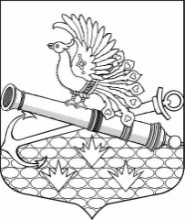 МУНИЦИПАЛЬНЫЙ СОВЕТ МУНИЦИПАЛЬНОГО ОБРАЗОВАНИЯМУНИЦИПАЛЬНЫЙ ОКРУГ ОБУХОВСКИЙШЕСТОЙ СОЗЫВ192012, Санкт-Петербург, 2-й Рабфаковский пер., д. 2, тел. (факс) 368-49-45E-mail: info@ moobuhovskiy.ru     Сайт: http://мообуховский.рфРЕШЕНИЕ 10-2022/6 19 мая 2022 года                                                              Принято муниципальным советомОб утверждении Положения о сообщении лицами, замещающими муниципальные должности, муниципальными служащими органов местного самоуправления МО МО Обуховский  о получении подарка в связи с протокольными мероприятиями, служебными командировками и другими официальными мероприятиями, участие в которых связано с исполнением ими служебных (должностных) обязанностей, сдаче и оценке подарка, реализации (выкупе) и зачислении средств, вырученных от его реализацииВ соответствии с пунктом 2 статьи 575 Гражданского кодекса Российской Федерации, подпунктом 5 пункта 1 статьи14 Федерального закона от 02.03.2007 № 25-ФЗ «О муниципальной службе в Российской Федерации» и Постановлением Правительства Российской Федерации от 09.01.2014 №10 «О порядке сообщения отдельными категориями лиц о получении подарка в связи с протокольными мероприятиями, служебными командировками и другими официальными мероприятиями, участие в которых связано с исполнением ими служебных (должностных) обязанностей, сдачи и оценки подарка, реализации (выкупа) и зачисления средств, вырученных от его реализации»,  муниципальный совет Муниципального образования муниципальный округ ОбуховскийРЕШИЛ:1. Утвердить «Положение о сообщении лицами, замещающими муниципальные должности, муниципальными служащими органов местного самоуправления МО МО Обуховский  о получении подарка в связи с протокольными мероприятиями, служебными командировками и другими официальными мероприятиями, участие в которых связано с исполнением ими служебных (должностных) обязанностей, сдаче и оценке подарка, реализации (выкупе) и зачислении средств, вырученных от его реализации» (далее - Положение) согласно Приложению.2.  Отменить решение МС МО МО Обуховский от 31.08.2015 № 556 «Об утверждении Положения о сообщении лицами, замещающими муниципальные должности, муниципальными служащими органов местного самоуправления МО МО Обуховский о получении подарка в связи с их должностным положением или исполнением ими служебных (должностных) обязанностей, сдаче и оценке подарка, реализации (выкупе) и зачислении средств, вырученных от его реализации».3. Настоящее решение вступает в силу с момента его принятия.4. Контроль за исполнением настоящего решения возложить на главу Муниципального образования муниципальный округ Обуховский, главу Местной администрации Муниципального образования муниципальный округ Обуховский.Глава муниципального образования, исполняющий полномочия председателя муниципального совета                                                                                           В.Ю.БакулинПриложение к решению МС МО МО Обуховский от 19 мая 2022 № 10-2022/6   ПОЛОЖЕНИЕо сообщении лицами, замещающими муниципальные должности, муниципальными служащими органов местного самоуправления МО МО Обуховский  о получении подарка в связи с протокольными мероприятиями, служебными командировками и другими официальными мероприятиями, участие в которых связано с исполнением ими служебных (должностных) обязанностей, сдаче и оценке подарка, реализации (выкупе) и зачислении средств, вырученных от его реализации1. Настоящее Положение определяет порядок сообщения лицами, замещающими муниципальные должности, муниципальными служащими органов местного самоуправления МО МО Обуховский о получении подарка в связи с протокольными мероприятиями, служебными командировками и другими официальными мероприятиями, участие в которых связано с их должностным положением или исполнением ими служебных (должностных) обязанностей, порядок сдачи и оценки подарка, реализации (выкупа) и зачисления средств, вырученных от его реализации.2. Для целей настоящего Положения используются следующие понятия:"подарок, полученный в связи с протокольными мероприятиями, служебными командировками и другими официальными мероприятиями" - подарок, полученный лицом, замещающим муниципальную должность, муниципальным служащим от физических (юридических) лиц, которые осуществляют дарение исходя из должностного положения одаряемого или исполнения им служебных (должностных) обязанностей, за исключением канцелярских принадлежностей, которые в рамках протокольных мероприятий, служебных командировок и других официальных мероприятий предоставлены  каждому  участнику указанных мероприятий в целях исполнения им своих служебных (должностных) обязанностей, цветов и ценных подарков, которые вручены в качестве поощрения (награды);"получение подарка в связи с протокольными мероприятиями, служебными командировками и другими официальными мероприятиями, участие в которых связано с исполнением служебных (должностных) обязанностей" - получение лицом, замещающим муниципальную должность, муниципальным служащим лично или через посредника от физических (юридических) лиц подарка в рамках осуществления деятельности, предусмотренной должностным регламентом (должностной инструкцией), а также в связи с исполнением служебных (должностных) обязанностей в случаях, установленных федеральными законами и иными нормативными актами, определяющими особенности правового положения и специфику профессиональной служебной деятельности указанных лиц.3. Лица, замещающие муниципальные должности, муниципальные служащие органов местного самоуправления МО МО Обуховский не вправе получать подарки от физических (юридических) лиц в связи с их должностным положением или исполнением ими служебных (должностных) обязанностей, за исключением подарков, полученных в связи с протокольными мероприятиями, служебными командировками и другими официальными мероприятиями, участие в которых связано с исполнением ими служебных (должностных) обязанностей.4. Лица, замещающие муниципальные должности, муниципальные служащие органов местного самоуправления МО МО Обуховский обязаны в порядке, предусмотренном настоящим Положением, уведомлять обо всех случаях получения подарка в связи с протокольными мероприятиями, служебными командировками и другими официальными мероприятиями, участие в которых связано с исполнением ими служебных (должностных) обязанностей, муниципальный орган, в котором указанные лица проходят муниципальную службу. 5. Уведомление о получении подарка в связи с протокольными мероприятиями, служебными командировками и другими официальными мероприятиями, участие в которых связано с исполнением служебных (должностных) обязанностей (далее - уведомление), составленное согласно Приложению №1 к настоящему Положению, представляется не позднее 3 рабочих дней со дня получения подарка в уполномоченное структурное подразделение (уполномоченному должностному лицу) муниципального органа, в котором лицо, замещающее муниципальную должность, муниципальный служащий проходят муниципальную службу (далее - уполномоченное структурное подразделение). К уведомлению прилагаются документы (при их наличии), подтверждающие стоимость подарка (кассовый чек, товарный чек, иной документ об оплате (приобретении) подарка).В случае если подарок получен во время служебной командировки, уведомление представляется не позднее 3 рабочих дней со дня возвращения лица, получившего подарок, из служебной командировки.При невозможности подачи уведомления в сроки, указанные в абзацах первом и втором настоящего пункта, по причине, не зависящей от лица, замещающего муниципальную должность, муниципального служащего органов местного самоуправления МО МО Обуховский, оно представляется не позднее следующего дня после ее устранения.6. Уведомление составляется в 2 экземплярах, один из которых в течение одного рабочего дня возвращается лицу, представившему уведомление, с отметкой о регистрации, другой экземпляр в течение одного рабочего дня направляется в комиссию по поступлению и выбытию активов муниципального органа.7. Подарок, стоимость которого подтверждается документами и превышает 3 тыс. рублей либо стоимость которого получившему его  лицу, замещающему муниципальную должность, муниципальному служащему органа местного самоуправления МО МО Обуховский неизвестна, сдается ответственному лицу уполномоченного структурного подразделения, которое принимает его на хранение по акту приема-передачи (Приложение № 2 к настоящему Положению) не позднее 5 рабочих дней со дня регистрации уведомления в соответствующем журнале регистрации (Приложение № 3 к настоящему Положению).8. Подарок, полученный лицом, замещающим муниципальную должность, независимо от его стоимости, подлежит передаче на хранение в порядке, предусмотренном пунктом 7 настоящего Положения.9. До передачи подарка по акту приема-передачи ответственность в соответствии с законодательством Российской Федерации за утрату или повреждение подарка несет лицо, получившее подарок.10. В целях принятия к бухгалтерскому учету подарка в порядке, установленном законодательством Российской Федерации, определение его стоимости проводится на основе рыночной цены, действующей на дату принятия к учету подарка, или цены на аналогичную материальную ценность в сопоставимых условиях с привлечением при необходимости комиссии по поступлению и выбытию активов. Сведения о рыночной цене подтверждаются документально, а при невозможности документального подтверждения - экспертным путем. Подарок возвращается сдавшему его лицу по акту приема-передачи в случае, если его стоимость не превышает 3 тыс. рублей.11. Уполномоченное структурное подразделение обеспечивает включение в установленном порядке принятого к бухгалтерскому учету подарка, стоимость которого превышает 3 тыс. рублей, в реестр муниципального образования.12. Лицо, замещающее муниципальную должность, муниципальный служащий, сдавшие подарок, могут его выкупить, направив в муниципальный орган, в котором лицо, замещающее муниципальную должность, муниципальный служащий МО МО Обуховский проходит муниципальную службу, соответствующее заявление не позднее двух месяцев со дня сдачи подарка.13. Уполномоченное структурное подразделение в течение 3 месяцев со дня поступления заявления, указанного в пункте 12 настоящего Положения, организует оценку стоимости подарка для реализации (выкупа) и уведомляет в письменной форме лицо, подавшее заявление, о результатах оценки, после чего в течение месяца заявитель выкупает подарок по установленной в результате оценки стоимости или отказывается от выкупа.14. В случае если в отношении подарка, изготовленного из драгоценных металлов и (или) драгоценных камней, не поступило от лиц, замещающих муниципальные должности и муниципальных служащих МО МО Обуховский заявление, указанное в пункте 12 настоящего Положения, либо в случае отказа указанных лиц от выкупа такого подарка подарок, изготовленный из драгоценных металлов и (или) драгоценных камней, подлежит передаче уполномоченным структурным подразделением в федеральное казенное учреждение "Государственное учреждение по формированию Государственного фонда драгоценных металлов и драгоценных камней Российской Федерации, хранению, отпуску и использованию драгоценных металлов и драгоценных камней (Гохран России) при Министерстве финансов Российской Федерации" для зачисления в Государственный фонд драгоценных металлов и драгоценных камней Российской Федерации.15. Подарок, в отношении которого не поступило заявление, указанное в пункте 12 настоящего Положения, может использоваться муниципальным органом с учетом заключения комиссии по поступлению и выбытию активов о целесообразности использования подарка для обеспечения деятельности муниципального органа.16. В случае нецелесообразности использования подарка руководителем муниципального  органа принимается решение о реализации подарка и проведении оценки его стоимости для реализации (выкупа), осуществляемой муниципальным органом посредством проведения торгов в порядке, предусмотренном законодательством Российской Федерации.17. Оценка стоимости подарка для реализации (выкупа), предусмотренная пунктами 13 и 16 настоящего Положения, осуществляется субъектами оценочной деятельности в соответствии с законодательством Российской Федерации об оценочной деятельности.18. В случае если подарок не выкуплен или не реализован, руководителем муниципального органа принимается решение о повторной реализации подарка, либо о его безвозмездной передаче на баланс благотворительной организации, либо о его уничтожении в соответствии с законодательством Российской Федерации.19. Средства, вырученные от реализации (выкупа) подарка, зачисляются в доход соответствующего бюджета в порядке, установленном бюджетным законодательством Российской Федерации.Приложение № 1 к «Положению о сообщении отдельными категориями лиц о получении подарка в связи с протокольными мероприятиями, служебными командировками и другими официальными мероприятиями, участие в которых связано с исполнением ими служебных(должностных) обязанностей, сдаче и оценке подарка, реализации (выкупе) и зачислении средств, вырученных от его реализации»УВЕДОМЛЕНИЕ О ПОЛУЧЕНИИ ПОДАРКА                          _________________________________________________                                                                                        (наименование уполномоченного                          _________________________________________________                           структурного подразделения муниципального органа) от _______________________________________________________________________________________________                                                                              (ф.и.о., занимаемая должность)         Уведомление о получении подарка от "__" ________ 20__ г.Извещаю о получении _______________________                                              (дата получения)подарка(ов) на ____________________________________________________________                            (наименование протокольного мероприятия, служебной командировки, другого                                                 официального мероприятия, место и дата проведения)          Приложение: ______________________________________________ на _____ листах.                                               (наименование документа)Лицо, представившееуведомление                  ________________  _____________________  "____" __________ 20_____ г.                                                   (подпись)         расшифровка подписи)Лицо,     принявшееуведомление                 _______________  ___________________  "_____" __________ 20____ г.                                                   (подпись)        (расшифровка подписи)Регистрационный номер в журнале регистрации уведомлений ___________________"____" ____________ 20____ г.* Заполняется при наличии документов, подтверждающих стоимость подарка.Приложение № 2 к «Положению о сообщении отдельными категориями лиц о получении подарка в связи с протокольными мероприятиями, служебными командировками и другими официальными мероприятиями, участие в которых связано с исполнением ими служебных(должностных) обязанностей, сдаче и оценке подарка, реализации (выкупе) и зачислении средств, вырученных от его реализации»АКТ ПРИЕМА-ПЕРЕДАЧИ подарка лицом, замещающим муниципальную должность, муниципальным служащим органа местного самоуправления МО МО Обуховский (нужное подчеркнуть) ________________________________________________________________________________(наименование муниципального органа)«____» ___________ 20____ г.                                                                                                 № ___________________________________________________________________________________________________________________________________________________________________________(Ф.И.О., наименование занимаемой должности с указанием структурного подразделения (при наличии)в соответствии с законодательством Российской Федерации передает, а ____________________________________________________________________________________________________________________________________________________________________(Ф.И.О., наименование замещаемой должности с указанием структурного подразделения (при наличии)принимает подарок, полученный в связи с: _______________________________________________________________________(указывается мероприятие и дата)Наименование подарка ________________________________________________________Вид подарка _________________________________________________________________(бытовая техника, предметы искусства и др.)Величина натурального и денежного измерения подарка с указанием единиц измерения ____________________________________________________________________________Приложение: ____________________________________________ на ___________ листах(наименование документов)Сдал ______________ _____________________               (подпись)                    (расшифровка подписи)Принял ______________ ______________________              (подпись)                    (расшифровка подписи)Приложение № 3 к «Положению о сообщении отдельными категориями лиц о получении подарка в связи с протокольными мероприятиями, служебными командировками и другими официальными мероприятиями, участие в которых связано с исполнением ими служебных(должностных) обязанностей, сдаче и оценке подарка, реализации (выкупе) и зачислении средств, вырученных от его реализации»ЖУРНАЛрегистрации уведомлений о получении подарков лицами, замещающими муниципальные должности, муниципальными служащими органов местного самоуправления МО МО Обуховский _____________________________________________________________________________(наименование муниципального органа)в связи с протокольными мероприятиями, служебными командировками и другими официальными мероприятиями* Заполняется при наличии документов, подтверждающих стоимость подаркаНаименование подаркаХарактеристика подарка, его описаниеКоличество предметовСтоимость в рублях *1.2.Итого№п/пФ.И.О., замещаемая должностьДата,обстоятельства даренияХарактеристика подарка, его описаниеКоличествопредметовСтоимостьв рублях *Дата регистрацииуведомленияМесто храненияподарка12345678